ROZPIS MISTROVSKÝCH SOUTĚŽÍ FUTSALU FIFAOKRESNÍ KOMISE FUTSALU FIFA Ústí nad Labem      Husovo náměstí 152, 403 17 ChabařoviceČlánek 1. – ŘÍZENÍ MISTROVSKÝCH SOUTĚŽÍ Mistrovské soutěže Okresní přebor, Okresní soutěž I. třídy až IV. Třídy v sezoně 2016-17 řídí Okresní komise futsalu FIFA Ústí nad Labem.Složení Okresní komise futsalu FIFA Ústí nad Labem (dále jen OkKF):V pravomoci OkKF je určit s konečnou platností herní systém soutěže, termíny a rozpis utkání. OkKF si vyhrazuje právo na případné změny, včetně znění Rozpisu mistrovské soutěže (dále jen RMS). Svá rozhodnutí přenáší na oddíly přímo, nebo prostřednictvím vedoucích soutěží.Článek 2. – POŘADATEL SOUTĚŽÍPořadatelem všech okresních mistrovských soutěží je Okresní komise futsalu FIFA Ústí nad Labem. Adresa a kontakty pořadatele: Okresní komise futsalu FIFA Ústí nad Labem, Jiří Hanzlík, Husovo n. 152, 403 17 Chabařovice, 731 506 202, j.hanzlik@centrum.czČlánek 3. – ÚČASTNÍCI SOUTĚŽESeznam účastníků soutěže – viz. Příloha č. 1 RMS – Adresář účastníků na webových stránkách www.futsalusti.czČlánek 4. - TERMÍNY SOUTĚŽÍ Soutěže se hrají v průběhu týdne od pondělí do pátku dle zajištění hřišť a to vždy nejdříve od 17,00 hod a nejpozději od 21,00 hod. V případě dohody obou mužstev lze na základě oboustranné písemné dohody odehrát zápas kdykoli.  Rozpis bude zveřejněn i na oficiálních stránkách OkKF (www.futsalusti.cz).Článek 5. - MÍSTA KONÁNÍ SOUTĚŽÍSoutěže řízené OKF Ústí n.L. se odehrají na schválených hřištích OKF – technická subkomise má právo schválit další hřiště dle požadavku účastníků soutěže s minimální možnou odchylkou od oficiálních rozměrů dle pravidel futsalu z roku 2012.O způsobilosti sportovní haly, hřiště umělé trávy a nebo hrací plochy před zápasem rozhoduje výhradně hlavní rozhodčí.Článek 6. -  PODMÍNKY ÚČASTIKaždý účastník okresních soutěží musí nejpozději do 30.6.2016 doručit na kontaktní adresu řádně vyplněnou Přihlášku do soutěže.Každý účastník okresních soutěží musí nejpozději do 31.8.2015 uhradit garanci + startovné ve výši 1.500,- + 500,-  Kč poštovní poukázkou nebo bankovním převodem ve prospěch účtu číslo 161183776/0600, variabilním symbolem je IČ oddílu, přidělené registrací u FAČR (u nováčka bude ve zprávě pro příjemce uveden název celku).3. V případě, že klub splní přihlašovací náležitosti do stanoveného termínu, a to do 30.6.2016, bude zařazen do okresních soutěží dle umístění v předchozím soutěžním období. V případě, že klub nesplní přihlašovací náležitosti do 30.6.2016, ale splní je do 10.8.2016, bude zařazen do nejnižší okresní soutěže, a to do IV. Třídy okresu UL.Každý účastník okresních soutěží 2016 - 17 hradí startovné ve výši 500,- Kč. Garance nebude vrácena v případě vyloučení či vystoupení celku po rozlosování soutěže, další postup řeší SŘ a DŘ. Nový tým má možnost splnit veškeré přihlašovací náležitosti do 20.8.20165, v případě jejich splnění bude zařazen do Okresní soutěže IV. třídy.Splněním výše uvedených náležitostí vyjadřuje družstvo souhlas se zněním tohoto RMS a dalších futsalových  norem a zavazuje se k jejich dodržování.Článek 7. -  SYSTÉM SOUTĚŽEOkresního přeboru a Okresních soutěží 1. – 3. třídy se zúčastní vždy čtrnáct celků, kteří se utkají systémem každý s každým dvakrát. Okresní soutěž 4. třídy nemá stanoven pevný počet účastníků, systém soutěže bude zvolen dle počtu přihlášených celků.Celek na prvním místě tabulky se stává vítězem své soutěže s právem postupu do navazující vyšší soutěže. O dalších případných postupových místech rozhodne OkKF.  Z OP a OS 1 - 3. třídy sestupují poslední dva celky tabulky pokud nerozhodne OkKF v rámci reorganizace soutěží po skončení ročníku jinak. Ze 4. třídy nesestupuje žádný tým.Oceněny budou první tři celky, nejslušnější mužstvo a nejlepší střelci každé soutěže. OkKF je oprávněna uvedené ocenění během soutěží upravit.Článek 8. -  TECHNICKÁ USTANOVENÍHraje se dle platných Souborů předpisů futsalu FIFA, platných od 1.9.2012.Výjimkou oproti platným pravidlům je délka hrací doby, která je stanovena na 2 x 25 minut hrubého času. Poločasová přestávka je stanovena v délce max. 5 minut.Případná přestávka mezi jednotlivými utkáními při konání zápasů po sobě jdoucích je stanovena rovněž v délce max. 5 minut.Článek 9. -  KRITÉRIA POŘADÍO konečném pořadí v soutěži rozhoduje:počet bodů, b) vzájemné utkání, c) rozdíl skóre, d) vyšší počet nastřílených branek,e)  los (případně nařízené rozhodující utkání – z rozhodnutí řídícího orgánu soutěže).      2.   V  případě   rovnosti   bodů  u  více  než dvou mužstev  vstupuje  v platnost  kriterium             minitabulky jejich vzájemných utkání, opět dle kritérií a) – e).      3.  Výhra se v tabulce oceňuje třemi body, remíza jedním bodem, prohra žádným bodem.Článek 10. – NÁLEŽITOSTI DRUŽSTEVSoupiska družstva během soutěže musí obsahovat:příjmení a jméno hráčedatum narození hráčeID (identifikační číslo) hráče v systému FUTisv případě hostování hráče, termín do kdy hostujenacionále statutárního zástupce družstva (i s ID kódem), trenéra a vedoucího družstva podpis statutárního zástupce mužstva, příp. razítko celkurazítko a podpis předsedy OkKF Minimální počet hráčů, uvedených na soupisce je osm, maximální není omezen. Do utkání může však v souladu s pravidly nastoupit maximálně čtrnáct hráčů.Řádně vyplněnou soupisku (psacím strojem nebo na počítači)  je nutno doručit na kontaktní adresu (je možno i e-mailem)  nejpozději před začátkem jednotlivých částí soutěže ( podzim – jaro ). Soupisky pro odvety – jarní část – se uzavírají u klubů mající mužstva ve více soutěží podle soupisky mužstva hrající nejvyšší soutěž !Dopisování nového hráče do soupisky je možno kdykoliv v průběhu soutěže. Vedoucí družstva před utkáním předloží hlavnímu rozhodčímu soupisku, rozšířenou o nově zaregistrovaného hráče, s datem zapsání. Rozhodčí svým podpisem nově zapsaného hráče na soupisce potvrdí. Každý tým je povinen mít k dispozici dvě sady výrazně barevně odlišných dresů  (triko,  trenýrky, stulpny - v  případě shody barvy dresů má právo volby tým uvedený jako domácí )  s čísly  (brankáři číselné rozmezí celých čísel 1 – 99, hráči do pole pak 2 - 99), povinné jsou chrániče holení. Do utkání je každý domácí tým povinen dodat dva míče č. 4 s tlumeným odskokem. Hosté jsou povinni ke svému rozcvičení a případně do hry zajistit jeden míč.Kapitán týmu musí být řádně označen v souladu se zněním  příslušného článku pravidel.Článek 11. -  ZAREGISTROVÁNÍ HRÁČŮHráči, registrovaní ve SF ČR před 1.4.2012, byli automaticky převedeni do nového registračního systému FUTis.Nová registrace hráče se provádí následujícím způsobem:na stránkách registračního systému FUTis (http://nv.fotbal.cz/futsal/FUTis/) je nutno vytisknout přihlášku za člena SF ČR, úplně vyplnit a podepsat, vyplnit registraci za konkrétní klub včetně čísla  klubu, přiděleného Registračním oddělením FAČR, žádost o registraci potvrdí svým podpisem a razítkem celku dva statutární zástupci klubuuhradit registrační poplatek ve výši 50,- Kč  na účet číslo 478400513/0300, variabilní symbol 649401řádně vyplněnou přihlášku s potvrzenou žádostí o zaregistrování za konkrétní futsalový klub a kopii dokladu o zaplacení registračního poplatku je nutno zaslat Registračnímu oddělení Svazu futsalu ČR (Komise futsalu FAČR, Diskařská 4, 160 17 Praha 6), vše je možno dodat i osobně na uvedenou adresu sekretáři KF FAČR Mgr. M. Průšovi, příp. zaslat emailem na adresu: registracefutsal@fotbal.cz  nebo zanechat oproti potvrzení o převzetí v recepci FAČR na výše uvedené adrese.Nový hráč bude v systému FUTis zaregistrován do 7 pracovních dnů od doručení výše uvedených podkladů. Následně si v systému musí vyhledat svůj ID kód, který je variabilním symbolem platby členských příspěvků.Podrobnosti o postupu při přihlášení, zaregistrování atd. naleznete na internetové stránce http://nv.fotbal.cz/futsal/FUTis/Článek 12. – ČLENSKÉ PŘÍSPĚVKYČlenské příspěvky pro rok 2016 i 2017 jsou stanoveny ve výši 100,- Kč za člena na kalendářní rok.Členské příspěvky jsou povinni z rozhodnutí OKF  uhradit:hráči, nastupující v soutěžích, řízených OkKF rozhodčí, rozhodující soutěže, řízené OkKFmin. jeden statutární zástupce týmu (může být zároveň i hráč), startující v soutěžích OKF členové VV OkKF Ústí nad Labem.Členské příspěvky se hradí ve prospěch účtu číslo 369-369000369/0800, variabilním symbolem je ID kód hráče/člena (je možno vyhledat pouze v registračním systému FUTis). Členské příspěvky lze hradit jednotlivě i hromadně (více viz. http://nv.fotbal.cz/futsal/FUTis/prispevek.php), a to vkladem na účet, bankovním převodem či platbou složenkou na účet. Člen Svazu futsalu ČR může čerpat výhody členství prostřednictvím „Členské karty“ – více viz. http://nv.fotbal.cz/futsal/FUTis/karta-bonus.phpV krajním případě lze ČP uhradit u předsedy OkKF Ústí nad Labem nejpozději v den utkání klubu, ve kterém je hráč registrován.Do utkání může nastoupit pouze hráč:který je řádně registrován ve SF ČR (v registračním systému FUTis)má v příslušném kalendářním roce zaplaceny členské příspěvky - v systému FUTis je zobrazeno datum zpracování platby ČP ( výjimky při platbě hotově odsouhlasí předseda OkKF UL )může prokázat svou totožnost osobním průkazem dle čl. 13., odst. 1. SŘČlánek 13. -  PŘESTUPY A HOSTOVÁNÍPřestupy a hostování hráčů řeší Přestupní řád SF ČR.Přestupní termín není nijak omezen – lze přestupovat a hostovat kdyko-li, pokud není v RMS pro danou soutěž uvedeno jinak /omezení v 1. a 2.lize/. Přestup či hostování je nutno provést tímto způsobem:řádně vyplnit žádost o přestup/hostování (tzv. černý přestupní lístek – viz. http://nv.fotbal.cz/futsal/FUTis/zajistit souhlasné stanovisko k přestupu/hostování ze strany mateřského a nového klubu, potvrzené  podpisem dvou statutárních zástupců mateřského a nového klubu  a vlastnoručním podpisem podávajícího hráčeuhradit  přestupní/hostovací poplatek do klubu okresních soutěží ve výši 50,- Kč  /nejvýše do OP/ ve prospěch účtu číslo 478400513/0300, variabilní symbol 649401.řádně vyplněnou žádost o přestup/hostování a kopii dokladu o zaplacení přestupního/hostovacího poplatku je možno zaslat v souladu s pokyny registračního oddělení  SF ČR elektronicky na registracefutsal@fotbal.cznebo zaslat v písemné podobě Registračnímu oddělení Svazu futsalu ČR (Komise futsalu FAČR, Diskařská 4, 160 17 Praha 6), vše je možno dodat i osobně na uvedenou adresu sekretáři KF FAČR Mgr. M. Průšovi. Přestupný/hostovací  úkon  bude  v  systému  FUTIS  proveden nejpozději do 7 pracovních dnů od  doručení výše uvedených podkladů.Článek 14. -  POVINNOSTI DRUŽSTEVKaždý celek je povinen dostavit se k utkání minimálně 15 minut před úředním začátkem utkání.Čekací doba neexistuje.Vedoucí každého týmu je povinen předložit před zápasem hlavnímu RO potvrzenou soupisku týmu. Vedoucí domácího týmu (uvedeného v rozpise na prvním místě) je povinen zajistit zápis o utkání a 15 minut před jeho úřadním začátkem ho vyplněný předat vedoucímu celku hostí. Ten je povinen předat ho rozhodčímu min. 5 minut před úředním začátkem utkání.Článek 14a – POVINNOSTI  VEDOUCÍCH  JEDNOTLIVÝCH  SOUTĚŽÍ      1.   Provádět kontrolu hráčů uvedených na ZoU s platným zaplaceným registračním             poplatkem v systému FUTISDoplňovat elektronické ZoU svých jednotlivých mistrovských zápasů na stránkách www.futsalusti.cz a to do 14 dnů od ukončení zápasu      3.   Do 48 hodin od ukončení zápasu zaslat elektronickou poštou předsedovi DK OkKF              ÚL návrhem na potrestání hráče, kterému byla v zápase udělena ČK po 2 ŽK   Článek 15. -  PŘEKLADY UTKÁNÍV odůvodněných případech může výhradně vedoucí soutěže nebo předseda OkKF rozhodnout o přeložení utkání, a to po splnění těchto náležitostí ze strany žadatele:žádost o přeložení s odůvodněním bude doručena elektronickou poštou vedoucímu konkrétní soutěže nebo předsedovi OkKF společně s písemně  potvrzeným náhradním termínem, a to od zástupců obou celků, minimálně před nasazením RO k utkání,2.  Po předložení výše uvedených náležitostí vedoucí (předseda OkKF) soutěže žádost projedná, v případě udělení souhlasu pak vyplývá pro celek, který o přeložení žádá, povinnost zajistit si v uvedeném termínu pronájem sportovní haly, platbu pronájmu haly v novém termínu utkání a dalších plateb dle rozhodnutí OKF. 3. V případě žádosti družstva o odložení zápasu ( přeložení ) po zveřejnění obsazení rozhodčích na futsalusti.cz se klubu učtuje poplatek 200,- Kč. Tato částka bude odečtena z garanční jistiny týmu. 4. V případě přeložení zápasu v době před obsazením rozhodčími toto přeložení není  nijak zpoplatněno.  5.	O přeložení, změně termínu nebo času výkopu je vedoucí klubu, který o přeložení požádal povinen vyrozumět delegované rozhodčí a to formou SMS. Pokud tak neučiní bude jeho klubu udělena pořádková pokuta ve výši 100,- Kč.Článek 16. -  CESTOVNÍ NÁKLADYKaždé družstvo cestuje k utkáním na vlastní náklady.Článek 17. -  POJIŠTĚNÍZ  titulu  akce   ČUS  je  každý   hráč  pojištěn  proti  úrazu  na  základě dlouhodobé               smlouvy  mezi ČUS  a  Českou pojišťovnou a.s.,  číslo smlouvy:  131000001      platnou   od 1.1.2012.Úraz musí být registrován v zápise o utkání.Lékařské prohlídky – upozorňujeme vedoucí družstev, aby nepodceňovali vedení evidence lékařských prohlídek hráček týmu. V případě, že za družstvo nastoupí hráč bez platné lékařské prohlídky, hraje na vlastní nebezpečí.Článek 18. - ŘÍZENÍ UTKÁNÍKe každému utkání budou nasazeni dva nebo jeden rozhodčí z listiny OKF, kteří budou k utkáním delegováni Subkomisí rozhodčích OKF, nasazení bude vyhlášeno a zveřejněno na webu: www.futsalusti.czKaždému nasazenému rozhodčímu přísluší odměna ve výši 150,- Kč, v případě delegace pouze jednoho rozhodčího odměna ve výši 150,- Kč za utkání, kdy tato odměna je hrazena domácím mužstvem – pořadatelem zápasu neprodleně po skončení zápasu. Náhrada cestovného se rozhodčím v soutěžích OKF UL nevyplácí dle rozhodnutí   OKF UL kromě cestovného do SH Libouchec – 100 Kč a SH Krupka- 150,- Kč.V případě nedostavení se rozhodčího situaci řeší Soutěžní řád, rozhodčímu - laikovi pak přísluší odměna ve výši 50,- Kč.Každý tým má možnost vetovat jednoho rozhodčího na podzimní a jarní část sezóny. Vetace musí být provedena před zahájením sezóny, následně pak před jarní částí soutěží / před odvetami /. Vetace musí být doručena na adresu OKF  zároveň s poplatkem 200,- Kč.Odměna se vyplatí i v případě, že se utkání nesehraje. V případě že se utkání nesehraje z důvodu nedostavení domácího mužstva – náhrady rozhodčím a delegátovi se nevyplácejí, ale po prošetření v DK OkKF bude vyúčtování náhrad rozhodčím a delegátovi připojeno k doložené částce nákladů mužstva uplatněných u  provinivšího se mužstva rozhodnutím DK OkKF a poukázáno jim v nejbližším termínu !  .Článek 19. -  ORGANIZAČNÍ ZABEZPEČENÍDopisování hráčů do zápisu během utkání se děje v souladu s příslušným článkem SŘ.Po každém utkání je kapitán povinen podepsat zápis o utkání. Případné uplatnění námitek se řídí Pravidly SF ČR a SŘ SF ČR.Článek 19a. - PROTESTY A  DODATEČNÉ NÁMITKYNámitky se podávají v souladu s Pravidly SF ČR (Pra 5., KF FAČR čl. 9.).Dodatečné námitky se podávají v souladu s čl. 70 až 73 SŘ SF ČR.Článek 20. -  DISCIPLINÁRNÍ OPATŘENÍO disciplinárních opatřeních rozhoduje na základě zprávy v Zápise o utkání Disciplinární komise OkKF, a to na základě Disciplinárního řádu SF ČR a RMS OkKF ÚL.Družstvo, které se z jakýchkoliv důvodů nedostaví ke svému utkání, prohrává toto utkání kontumačně 0 : 5.Vedoucí týmu je povinen o nedostavení se klubu ihned telefonicky informovat vedoucího soutěže (viz. kontakty) uvést důvod neúčasti a postupovat dle výše uvedeného ( čl. 15 ). Neúčast pak musí nejpozději do pěti pracovních dnů písemně doložit i s veškerými potřebnými náležitostmi na výše uvedenou kontaktní adresu. V případě, že kontumace nebude včas a řádně omluvena, bude mužstvo vyloučeno ze soutěže se všemi disciplinárními důsledky. V případě uznání omluvy bude DK  postupovat dle Sazebníku trestů.Červená kartaO trestu hráče, který obdržel červenou kartu, rozhodne na základě zprávy rozhodčího (uvedené v zápise o utkání), příp. dalších materiálů, Disciplinární subkomise OkKF. Minimálním trestem je zastavení činnosti na jedno soutěžní utkání nepodmíněně. ČK je zpoplatněna částkou 100,- Kč, která se odečítá z garance klubu. V případě obdržení ČK po druhé ŽK se činnost hráči zastavuje na jedno soutěžní následující utkání. Za toto dodržení zastavení činnosti zodpovídá vedoucí klubu.       5.   Žlutá kartaZa žluté karty se činnost hráči automaticky nezastavuje, ale je zpoplatněna 30,- Kč za každou udělenou ŽK z garance po skončení soutěže. Evidenci žlutých karet je povinen sledovat vedoucí mužstva.Na  všechny  účastníky  soutěže se vztahuje příkladový Sazebník trestů a postihů, který je přílohou číslo tohoto RMS.Dle DŘ SF ČR čl. 26 odst. 1 stanoví Řídící orgán soutěže náklady disciplinárního řízení na každé projednání, a to ve výši 50,- Kč.Článek 21. - DALŠÍ USTANOVENÍZákladními dokumenty okresních soutěží jsou Soutěžní řád SF ČR, Pravidla SF ČR, Rozpis mistrovských soutěží OKF Ústí nad Labem a Termínová listina okresních soutěží OKF UL 2015/2016.Soutěže se mohou zúčastnit hráči starší 14 let (do 15 let s písemným souhlasem zákonného zástupce).Možnost startu hráčů „A“, „B“, příp. „C“ týmu upravuje soutěžní řád, klub je povinen příslušnost hráčů k danému celku v zápise o utkání označit.V případě nedostavení se týmu k utkání má rozhodčí právo upravit další časový program.Za peníze a jiné cenné věci (oblečení, obuv, řetízky atd.) nebude brát pořadatel odpovědnost a nevztahuje se na ně ani pojištění – možnost uzamykatelných šaten.Vedoucí mužstva nese odpovědnost za to, že hráči jeho týmu mají platné lékařské prohlídky.Úmyslné poškození zařízení haly nebo hřiště UT hradí viník, případně jeho oddíl.Každý tým i jednotlivec je povinen dodržovat provozní řád příslušné sportovní haly.Všechna družstva okresních soutěží jsou povinna zajistit si přístup k internetovým stránkám řídícího orgánu (www.futsalusti.cz), kde budou zveřejňovány oficiální informace týkající se soutěže. Rozhodnutí Disciplinární komise a evidenci karet jsou si týmy povinny sledovat samy, zveřejňovány budou rovněž na výše uvedené oficiální internetové stránce.Všechny týmy soutěže mají za povinnost mít zřízenou vlastní e-mailovou adresu. Veškerá komunikace mezi týmy a řídícím orgánem bude probíhat výhradně elektronickou poštou.Během utkání smí mít družstvo na hrací ploše 5 hrajících hráčů a dalších 15 osob na lavičce náhradníků, z nichž max. 9 jsou hráči na střídání. Počet osob realizačního týmu nesmí překročit  mužstvo je povinno jejich jména a funkce uvést do zápisu o utkání.OkKF povoluje v souladu se zněním pravidel futsalu zahájení utkání  s počtem hráčů minimálně 2 + 1. V případě opakované situace, kdy nebude počet hráčů doplněn  do standardního stavu 4 + 1 během utkání,  udělí  DK pořádkovou  pokutu za znevážení soutěže dle Sazebníku trestů.Všichni hráči jsou povinni, v případě vyžádání, předložit k prokázání totožnosti osobní průkaz s aktuální fotografií (občanský průkaz, řidičský průkaz, pas, registrační průkaz futsalu a fotbalu apod.).Klub je povinen zajistit účast min. jednoho statutárního zástupce na Grémiu týmů OkKF. Neúčast podléhá disciplinárnímu řízení.Mužstvo může u vedoucího konkrétní soutěže zažádat elektronickou poštou o pořizování video nahrávky během zápasu. Poplatek činí 50,- za jeden zápas.Mužstvo může mimořádně zažádat u předsedy OkKF o delegaci delegáta na konkrétní            utkání. Odměnu pro delegáta za výkon funkce hradí mužstvo, které o delegaci zažádalo a tato činí 100,- Kč, odměna je hrazena neprodleně po skončení zápasu s RO. 17.    Ve všech sportovních halách v okrese Ústí nad Labem nařizuje Řídící orgán soutěže          užít ke hře pouze sálovou obuv, turfy se tímto zakazují. Hráč s jinou obuví než je zde          uvedena nebude rozhodčím připuštěn v žádném případě ke hře a to ani po předchozím          svolení správce sportovní haly. 18.    ZoU, který je zaslán elektronickou poštou vedoucímu soutěže je již považován za ko-         nečný a nelze v něm dělat již žádné změny19.    Vedoucí soutěží mají za povinnost kontrolovat bezchybnost ZoU dle vzoru a případný         ZoU s nedostatky či chybami za pomocí scanneru zaslat předsedovi DK OkKF ÚL a          to do 24 hod. od doručeni ZoU od rozhodčího.    20.    Týmy jsou povinny mít své zápasy z podzimní části soutěže odehrané do konce pod-            zimní části a z jarní části do konce konkrétního ročníku. Neodehrané zápasy budou             kontumovány dle RMS přílohy 3 odst. 1 písm. a) nebo d) v neprospěch týmu, které            zavinilo nesehrání zápasu.      21.	Rozhodčí jednotlivých utkání je oprávněn na základě svého rozhodnutí nebo na základě pokynu kontrolního orgánu OkKF Ústí nad Labem provést kontrolu totožnosti jednotlivých hráčů klubů a náhradníků, kdy je ale povinen postupovat dle čl. 35 SŘ SF ČRPŘÍLOHY:č. 1 – Adresář účastníků okresních soutěží (čl. 3)č. 2 – Rozpis soutěže (čl. 4.5)č. 3 – Sazebník trestů a postihů (čl. 20.7č. 4 – Sazebník trestů a postihů rozhodčích a vedoucích soutěžíč. 5 – Adresář schválených hřišť a sportovních hal pro soutěže okr. Ústí nad Labemč. 6 – Podpisová doložkaTento RMS okresních soutěží OkKF Ústí nad Labem schválil Výkonný výbor OkKF Ústí nad Labem dne 20.8.2016 a v platnost vstupuje dne  20.8.2016Příloha č. 1 RMS okresních soutěží OkKF Ústí nad Labem 2015/2016Adresář účastníků okresních soutěžíPříloha č. 3 RMS okresních soutěží OkKF Ústí nad Labem S A Z E B N Í K   T R E S T Ů   A   P O S T I H Ů1. KONTUMAČNÍ PROHRA CELKU.bez objektivního, písemného a včasného zdůvodnění - vyloučení ze soutěže, propadnutí garance a  finanční postih   ve výši   5000,- Kčs objektivním, písemným a včasným zdůvodněním (havárie – potvrzení Policie ČR, případně pojišťovny; hromadné onemocnění hráčů – kopie Průkazu práce neschopného; porucha /jen u prostředků hromadné dopravy/ - potvrzení autoopravny a přepravce)- finanční postih ve výši 100,-  – 2000,- Kčv případě předčasně ukončeného utkání při prokázaném zavinění jednoho z družstev (úzký kádr, zranění, odchod z hrací plochy atd.)- finanční postih ve výši 500 – 2000,- Kč + kontumace výsledku 5 : 0            d)  v případě rozhodnutí Řídícím orgánem soutěže o kontumaci výsledku dle SŘ čl. 58	      okresní soutěže - 1 kontumace výsledku 5:0 - 500,-	   		        - 2 kontumace výsledku 5:0 - 1000,-			        - 3 kontumace výsledku 5:0 - 2000,- + postup dle písm. a) 2. NEZAPLACENÍ GARANCE.                  - nezařazení do soutěže3. NEOPRÁVNĚNÝ START HRÁČE (neregistrovaný, neuhrazený aktuální  členský příspěvek, v trestu).- technická kontumace 0 : 5, případné odečtení tří bodů a finanční postih ve výši 500,- Kč.4. OPAKOVANÉ NEDOPLNĚNÍ TÝMU DO POČTU HRÁČŮ 4 + 1                 - finanční postih ve výši 500,- až  2.000,- Kč5. POŘÁDKOVÁ POKUTA.neúčast na oficiálních akcích OKF –(omluvená neúčast při splnění povinností … 100,- Kč neomluvená či omluvená při nesplnění povinností … 200,- Kč)nedodržení stanovených termínů a nařízenínedostatky ve výstroji hráčů a materiálním vybavení týmůporušení provozního řádu sportovní haly nebo hřištěúmyslné poškození zařízení sportovní haly nebo hřištěnedonesení ZoU k zápasu domácím mužstvemnepředložení soupisek týmů před utkáním rozhodčímunepodepsání zápisu před a nebo po utkání kapitánem ( ne odmítnutí podepsání )                - finanční postih ve výši 50,- až 1 500,- Kč + úhrada případné škody6. Jiné porušení SŘ a pravidel Futsalu FIFA než je zde v RMS OkKF ÚL uvedeno bude řešeno dle platného disciplinárního řádu a jiných platných směrnic Futsalu FIFA.	Výši jednotlivých postihů stanovuje na každém svém zasedání DK OKF, postihy jsou splatné do 15 dnů od jejich udělení. Tuto přílohu RMS OKF Ústí n.L. schválil Výkonný výbor OKF UL dne 20.8.2016.  Příloha č. 4 RMS okresních soutěží OkKF    Ústí nad LabemSazební trestů a postihů rozhodčích a vedoucích soutěží1.  Nedostavení se k zápasu v případě delegace rozhodčího :	-  bez dostatečné a včasné omluvy ( 5 hod před výkopem ) – 1 porušení 100,-								    	   2 porušení 300,-3 porušení 400,- + zastavení činnosti na 14 dní- s dostatečnou omluvou a sehnáním za sebe náhradou – 20,- Kč - v případě že RO za sebe sežene náhradu, ale toto nesdělí předsedovy komise rozhodčích – 50,- Omluvy se podávají výhradně u předsedy komise rozhodčích.2. Nezadání výsledku utkání na oficiální stránky futsalu Ústí nad Labem a to do 24 hod od    ukončení zápasu - 20,- Kč3. Nezaslání zápisu o utkání elektronicky do stanoveného e-mailu zápisyfutsalul@seznam.cz do 72 hod. od ukončení zápasu - 50,- Kč. ( zápis bez mimořádných událostí v zápase)4. Nezaslání zápisu o utkání elektronickou poštou nebo SMS vedoucímu konkrétní soutěže, předsedovi DK a předsedovi OkKF UL do 24 hod hod. od ukončení zápasu 200,- Kč ( zápis s mimořádnou událostí v zápase – ČK, neodehrán zápas, ukončen zápas předčasně atd. )5. Neuvedení udělených karet v ZoU během zápasu –   neuvedení   ŽK – 50,-- neuvedení ČK – 200,- + 1 týden    zastavení činnosti6. Špatný popis v ZoU o udělení ČK v zápase – 200,-7. Špatně vyplněný ZoU ( viz vzor ) – 1 kolonka 10,- Kč8. Rozhodčím se zakazuje veškerá komunikace a vyjadřování se k výrokům na diskusním foru internetových stránek www.futsalusti.cz. pod finančním postihem 50,-  až  500,- Kč a možným zastavením činnosti na 14 dní. 9. Nedůstojné chování rozhodčích na oficiálních akcích OKF Ústí nad Labem a na ostatních akcích, kde rozhodčí vystupuje pod označením rozhodčího Futsalu FIFA – 500,- Kč + měsíc zastavení činnosti.10. Pozdní nebo nezaslaný zápis od vedoucího soutěže předsedovi DK OkKF ÚL s chybami nebo nedostatky – 50,-  11. Neplnění si povinnosti vedoucích soutěží dle čl. 14a RMS OkKF ÚL – 50,- Kč12. Povinná ústrojová kázeň rozhodčích v zápasech řízených OkKF ÚL :	Sportovní hala : stulpny černé barvy, trenýrky, triko a odznak rozhodčí Futsalu FIFA  			  ( není povoleno užít jiný než zde uvedený odznak rozhodčího, dále 		          není povoleno užít tepláky, rifle či jiné kalhoty s dlouhými   nohavicemi) 	Venkovní hřiště : stulpny černé barvy, trenýrky, triko a odznak rozhodčí Futsalu FIFA(není povoleno užít jiný než zde uvedený odznak rozhodčího, při chladném počasí je dovoleno užít tepláky či sportovní kalhoty, rifle a jiné kalhoty než zde jsou uvedeny se zakazují). VV případě užití tepláků nebo sportovních kalhot se nevyžadují trenýrky ani stulpny. 	Nerespektování tohoto nařízení – 50,- Kč 13. Ztráta ZoU – 50,- Kč14. Rozhodčí je povinen provádět před i během utkání kontrolu ustrojenosti a povinné  výstroje hráčů a náhradníků klubů. V případě porušení tohoto článku ze strany rozhodčího se uděluje pořádková pokuta ve výši 100,- - 500,- Kč.15. Rozhodčí vedený pod okresní komisí futsalu Ústí nad Labem se může jako rozhodčí zúčastnit jakéhokoliv futsalového turnaje pouze po písemném schválení od předsedy KR OkKF Ústí nad Labem.	Porušení tohoto rozhodnutí : 1 porušení : 500,- Kč + 14 dní zastavení činnosti				           2. porušení : 1000,- Kč + 1 měsíc zastavení činnosti				           3. porušení : 1500,- Kč + ukončení činnosti rozhodčího16. Jiné porušení SŘ a pravidel Futsalu FIFA než je zde v RMS OkKF ÚL uvedeno, bude řešeno dle platného disciplinárního řádu a dalších platných směrnic Futsalu FIFA. Tuto přílohu RMS OKF Ústí n.L. schválil Výkonný výbor OKF UL dne 20.8.2016.Příloha č. 5 RMS okresních soutěží OkKF Ústí nad Labem Adresář schválených sportovních hřišť a hal v okrese Ústí nad LabemPříloha č. 6 RMS okresních soutěží OkKF Ústí nad Labem Podpisová doložka OkKF ÚLPředseda Jiří  HANZLÍKMístopředseda a SbKRJosef  LUTKAPředseda SbK DisciplinárníMilan KOŠŤÁLVedoucí OPMilan KOŠŤÁL Vedoucí 1.třídyMichal  TUČEK  Bc.Vedoucí 2.třídyVedoucí 3.třídyVedoucí 4.třídyZdeněk  KUBÁTJiří ŠMÍDJosef LUTKAKooptovaný členStanislav  ZAVŘEL
1.FC Kostelníci "A"Kubát Zdeněk+420 725 771 592zdeny.1@seznam.cz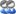 1.FC Kostelníci "B"Kubát Zdeněk+420 725 771 592zdeny.1@seznam.cz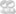 1.FC Kostelníci "C"Kubát Zdeněk+420 725 771 592zdeny.1@seznam.cz1.FC VelbloudiOrság Lukáš+420 725 036 049orsinho@seznam.cz1.FS TeamJan Vošta+420 777 203 152janvosta@email.czAC KojotiHošek Martin+420 724 767 047Hossman@seznam.czAC NoesisVít Borůvka+420 605 184 286vboruvka@email.czBar AlexVlasák Petr+420 603 755 086petavl@seznam.czBB Tonaso Severka "A"Karel Mikan+420 723 002 236karelcia@seznam.czBB Tonaso Severka "B"Karel Mikan+420 723 002 236karelcia@seznam.czCombix "B"Dvořák Vlastimil+420 777 810 137dvovl@centrum.czCombix "C"Pošusta Jakub+420 728 406 699Certik2981@seznam.czDlouhá LibouchecZelený Jaroslav+420 720 705 247jeygreen@seznam.czDynamo Ústí nad Labem "B"Tuček Michal+420 775 622 413tuca.michal@seznam.czFC EthanolKrňanský Tomáš+420 721 207 607t.krnansky@seznam.czFC Kolbenschmidt czPirot Stanislav+420 723 258 857StanislavPirot@seznam.czFC Lokomotif "A"Přibyl Pavel+420 724 482 807paja.kombajn@seznam.czFC Lokomotif "B"Přibyl Pavel+420 724 482 807paja.kombajn@seznam.czFC Rumíci "B"Fridrich Petr+420777494001jsem.sexy@seznam.czFC Sokol Ústí n.L.Zdvořáček Jiří+420 602 113 885jiri.zdvoracek@rwe.czFC Tiradores "A"Brzák Daniel+420 725 543 740sestinozen.xchat@centrum.czFC Tiradores "B"Brzák Daniel+420 725 543 740sestinozen.xchat@centrum.czFCSB Ústí n.L.Nesvadba Tomáš+420 723 172 889t.nesvadba@seznam.czFírova Pivnice "B"Hořejší Adam+420 602 314 269kacvinskymartinn@gmail.comFK JamajkaTupý Roman+420 777 872 547StoupaRT@seznam.czFK Mojžíř Ústí n. L.Heřman Martin+420 603 822 411hermanhasic@email.czFK Parta StřekovOberländer Walter+420 608 063 263walteroberlander@seznam.czFK RakeťáciZouzalík Jiří+420 777 872 079razzo@email.czFK Viktoria tip VšebořiceKučera Vladislav+420 723 346 489kucavlad@seznam.czFK Alex VšebořicePavlíček Jaroslav+420 736 200 796Flamengo "A"Bálek Tomáš+420 737 824 575info@fcflamengo.czFootballStars Severka Ústí n.L. "A"Blažek Jiří+420 777 488 308fsseverka@centrum.czFootballStars Severka Ústí n/L "B"Štěpán Jan+420 739 265 958fsseverka@centrum.czFSC TygříciVáclav Kozlík+420 722 943 004FSCTygrici@email.czHC Slovan gardaMichal Hnízdo+420 602 689 318chalty@seznam.czHop TropSteklý Radek+420 724 336 873radek.stekly@seznam.czHornetsBezemek Stanislav+420 603 869 788s.bezemek@seznam.czIncrediblesFocke Ota+420 724 607 521ota.focke@seznam.czItalové Ústí n.L. "B"Rubáš Miroslav00420777205061ITALOVE@email.czKlimax BarŠabani Nerhad+420 723 098 452n.sabani@seznam.czKronen LabeStehlík Radim+420 602 485 585Lesná Pes "A"Tadeáš Valenta+420 604 854 985tadeas.valenta@seznam.czLesná Pes "B"Rada Jaroslav+420 774 287 374tadeas.valenta@seznam.czLos KozlosVintr Jan+420 608 424 296wyncek@seznam.czNáplava Ústí n.L.Boček Tomáš+420 724 402 766jan.mikes01@gmail.comNew York "A"Čapek Jiří+420 602 265 520capekj@szdc.czNew York "B"Velan Vít+420 777 035 998strekov@seznam.czOranjes Ústí n.L.Bláha Petr+420 728 893 044petr.blahaml@ujep.czPérovna "A"Ptáček Miroslav+420 724 811 221mira.ptacek@seznam.czPérovna "B"Forman Pavel+420 603 457 048forman.pavel@seznam.czPIERBURGBoháček Milan774046142milius.jogo@seznam.czRelax "B"Dobosz Stanislav+420 774 910 722standad@post.czSamba ULŠamun Karel+420 607 997 989carlos2000@seznam.czSampdoria MRVČáni Václav+420 720 657 733cani@email.czSC Dragons ULUllrich Jan+420 777 101 473honza@calderon.czSKP ViktoriaČervinka Josef+420 607 670 760SOSOSOSlavík Jan+420 605 140 095jan.slavik1988@gmail.comSport BarRyšlavý Michal+420 777 557 780vosyka@klementas.czTJ Bouráci TepliceTomáš Kordík+420 721 302 371T.Kordik@emonslogistics.czTJ FandaPolák Petr+420 777 616 579Tornádo "A"Brabec Jiří+420720752015zlatopramen@centrum.czTornádo "B"Douša Rudolf+420 777886762zlatopramen@centrum.czULITEPLevinský Jan+420 606 232 500janek-6@seznam.czUSK Slávie Ústí nad LabemMichal Majer+420 721 143 896uskslavie-futsal@email.czVesničaniJan Chotětický+420 728 343 084choteticky@gmail.comVĚTRUŠEVoleník Marek Mgr.736 277 377marek.volenik@centrum.czZD Hospoddáři "A"Čermák Jiří+420 722 061 112zdhospoddari@seznam.czZD Hospoddáři "B"Vostatek Michal+420 720 732 721dancer.01@seznam.czNázevAdresahala Gymnázium JatečníJateční 22, 400 01 Ústí nad Labem - Klíšehala LibouchecLibouchec 439, 403 35 Libouchechala SetuzaTruhlářova 1446, 400 03 Ústí nad Labem - Střekovhala SKP SeverStříbrnická 3131/9, Ústí nad Labem - Severní Terasahala SlunetaJateční 18, 400 01 Ústí nad Labem - Klíšehala SOŠE, T-Mobile arénaVýstupní 2, Ústí nad Labem - Sev.Terasa, Stříbrníkyhala UJEP Ústí n.L.České mládeže 8, 400 01 Ústí nad Labem - Klíšehala WHC Kr.BřeznoKeplerova 800/56, Ústí nad Labem - Krásné BřeznoUT 26.ZŠ TerasaMírová 4/2734, Ústí nad Labem - Severní TerasaUT 29.ZŠ Kamenný vrch29.ZŠ - Nová 5/1432, Ústí n.L. - StřekovUT 31.ZŠ Kr.BřeznoAnežky České 17/702, 403 31 Ústí n.L.- Krásné BřeznoUT 35.ZŠ DoběticeRabasova 3282/3, 400 11 UL - Dobětice tel.: 477 753 616UT Chabařoviceareál fotbalového stadionu Slovan ChabařoviceUT Chuderovareál fotbalového hřiště FK ChuderovUT NeštěmiceSportovní ul.,NeštěmiceUT SeverkaOvocná ul., Ústí n.L. - Severní Terasa - mob. 602 196 219UT Stadion mládežeSkorotická 643, Ústí nad Labem - BukovUT Stará14.ZŠ - Stará 100, Ústí nad Labem - Severní TerasaUT UJEPČeské mládeže 8, 400 01 Ústí nad Labem - KlíšeUT ZŠ Karla IV.12.ZŠ - Karla IV. 1024/19, 400 01 Ústí n.L. - StřekovUT ZŠ Mojžíř34.ZŠ - Hlavní 193, 403 31 Ústí nad Labem - MojžířUT ZŠ SNP14.ZŠ - SNP 2304/6, 400 13 Ústí nad Labem - SkřivánekUT ZŠ Všebořice33.ZŠ - Pod Vodojemem 323/3A, Ústí n.L.-VšebořicePředseda Jiří  HANZLÍK………………..Místopředseda Josef  LUTKA………………...Předseda SbK DisciplinárníMilan KOŠŤÁL……………….Předseda SbK TechnickéPředseda SbK RozhodčíchVedoucí okresního přeboruJiří  ŠMÍD……………………..Josef LUTKA ………………..Milan KOŠŤÁL ………………Vedoucí 1.třídyMichal  TUČEK  Bc…………..Vedoucí 2.třídyVedoucí 3.třídyVedoucí 4.třídyZdeněk  KUBÁT……………...Jiří ŠMÍD …………………….Josef LUTKA ……………….Kooptovaný členStanislav  ZAVŘEL…………